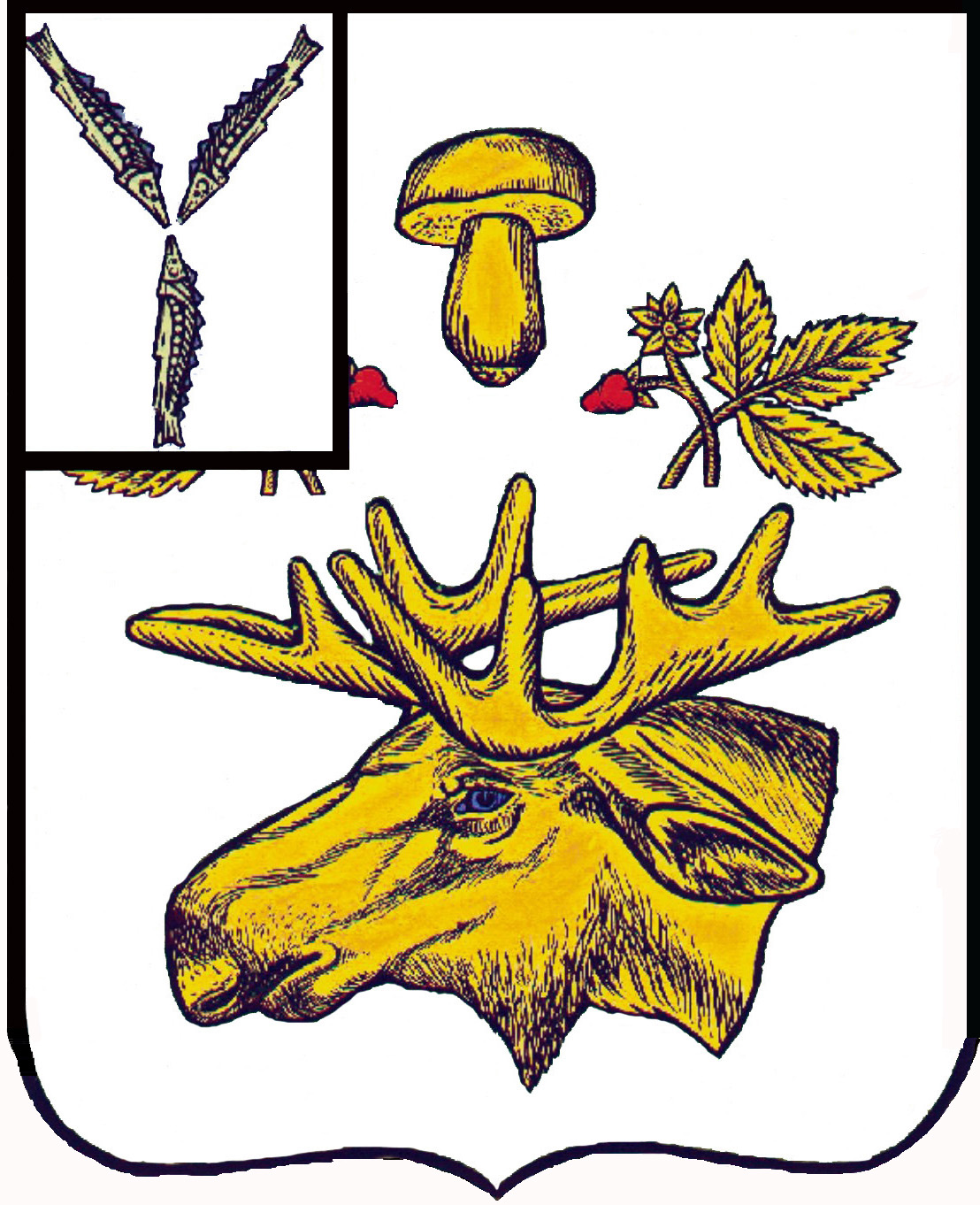 АДМИНИСТРАЦИЯБазарно-Карабулакского муниципального районаСаратовской областиПОСТАНОВЛЕНИЕОт 22.09.2020г.                                                                                                                  №633р.п. Базарный КарабулакНа основании Бюджетного кодекса Российской Федерации, и постановленияБазарно-Карабулакского муниципального района от   25.05.2015 № 363 «Об утверждении Положения о порядке разработки прогноза социально-экономического развития Базарно-Карабулакского муниципального района», администрация района ПОСТАНОВЛЯЕТ:1.Утвердить основные показатели прогноза социально-экономического развития на 2021 - 2023 годы по Базарно-Карабулакскому муниципальному району (приложение №1, №2).             2. Контроль за исполнением настоящего постановления возложить на
первого заместителя главы администрации района Будеева Игоря Александровича.Глава муниципального района                                                                           О.А Чумбаев	Приложение №1 к постановлению администрации Базарно-Карабулакского муниципального района От22.09.2020 №633Прогноз социально-экономического развития Базарно-Карабулакского муниципального района на 2021-2023 годы.Социально-экономическая эффективность реализации концепции будет выражена в обеспечении социальной стабильности, повышении уровня и комфортности жизни населения Базарно-Карабулакского муниципального района. По прогнозным данным, в 2021 - 2023 годах в экономике и социальной сфере Базарно-Карабулакского муниципального района сохранится позитивная динамика большинства экономических показателей.В структуре производства существенных изменений не произойдет.Объем производства валовой продукции сельского хозяйства во всех категориях хозяйства ожидается в 2021 году 3519,0 млн. рублей, в 2022 году 3766,0 млн. рублей, в 2023 году 4045,0 млн. рублей.  Объемы производства зерна составят в 2021 году 83,3 тыс. тонн или 100% к уровню 2020 года, в 2022 году 84,1 тыс. тонн или 101 % к уровню 2021 года, в 2023 году 85 тыс. тонн или 101% к уровню 2022 года.Ожидается произвести подсолнечника в количестве в 2021 году 40,4 тыс. тонн, в 2022 году 40,5 тыс. тонн, в 2023 году 40,6 тыс. тонн. Планируется произвести картофеля и овощей соответственно в 2021 году 8,8 и 2,5 тыс. тонн, в 2022 году 8,9 и 2,6 тыс.  тонн, в 2023 году 9 и 2,7 тыс. тонн.Мяса будет произведено в живом весе в 2021 году 4,9 тыс. тонн или 102% к плановым показателям 2020 года, в 2022 году 5 тыс. тонн или 102 % плановым показателям 2021 года, в 2023 году 5,1 тыс. тонн или 102 % плановым показателям 2022 года.Производство молока ожидается в 2021 году 22,5 тыс. тонн или 100 % к уровню 2020 года, в 2022 году на уровне 22,6 тыс. тонн или 100% к уровню 2021 года, в 2023 году на уровне 22,7 тыс. тонн или 100% к уровню 202 года.На развитие экономики и социальной сферы планируется направить в 2021 году 178,3 млн. руб., в 2022 году 181,8 млн. руб., в 2023 году 185,2 млн. руб. инвестиций в основной капитал. Прогнозируется ввод в действие жилья в 2021 году 5000 кв.м., в 2022году 5000 кв.м., в 2023 году 5000 кв.м. Жилье планируется построить за счет средств граждан и привлеченных ими ссуд.Средняя заработная плата работающих составит по прогнозу	в2021году 28915,6 рублей, в 2022 году 31170,9 рублей и возрастет на 8%, в 2023 году 33540 рубля и возрастет на 8,0%, что позволит обеспечить рост покупательской способности населения.Оборот розничной торговли составит в 2021 году 1508,6 млн. руб. и возрастет в сопоставимых ценах на 8 % по сравнению с предыдущим годом, в 2022 году 1613,4 млн. руб. и возрастет в сопоставимых ценах на 7% по сравнению с предыдущим годом, в 2023 году 1724,6 млн. руб. и возрастет в сопоставимых ценах на 7% по сравнению с предыдущим годом. Это позволит сохранить устойчивый характер насыщенности потребительского рынка.Заведующий сектором делопроизводства и кадровой работы                    С.Е. ПавловаЗаведующий сектором делопроизводства и кадровой работы                                                                                                            С.Е. ПавловаОб утверждении   прогноза социально-экономического развития Базарно-Карабулакского муниципального района Саратовской области на 2021 -2023 годыПриложение №2 к постановлению  администрации Базарно-Карабулакского       муниципального района От 22.09.2020  № 633Основные показатели прогноза социально-экономического развития на 2021 год и на период до 2023 годаПриложение №2 к постановлению  администрации Базарно-Карабулакского       муниципального района От 22.09.2020  № 633Основные показатели прогноза социально-экономического развития на 2021 год и на период до 2023 годаПриложение №2 к постановлению  администрации Базарно-Карабулакского       муниципального района От 22.09.2020  № 633Основные показатели прогноза социально-экономического развития на 2021 год и на период до 2023 годаПриложение №2 к постановлению  администрации Базарно-Карабулакского       муниципального района От 22.09.2020  № 633Основные показатели прогноза социально-экономического развития на 2021 год и на период до 2023 годаПриложение №2 к постановлению  администрации Базарно-Карабулакского       муниципального района От 22.09.2020  № 633Основные показатели прогноза социально-экономического развития на 2021 год и на период до 2023 годаПриложение №2 к постановлению  администрации Базарно-Карабулакского       муниципального района От 22.09.2020  № 633Основные показатели прогноза социально-экономического развития на 2021 год и на период до 2023 годаПриложение №2 к постановлению  администрации Базарно-Карабулакского       муниципального района От 22.09.2020  № 633Основные показатели прогноза социально-экономического развития на 2021 год и на период до 2023 годаПоказателиОтчет
2019 годаОценка
 2020 годаПрогноз
на 2021 годПрогноз
 на 2022 годПрогноз
на 2023 год1Объем отгруженных товаров собственного производства, выполненных работ и услуг собственными силами  (по видам деятельности раздел "Добыча полезных ископаемых", раздел D "Обрабатывающие производства", раздел E "Производство и распределение электроэнергии, газа и воды" по классификации ОКВЭД)322576,3 314614,5 330019,3 347711,3 365115,1 в % к предыдущему году99,5797,53104,9105,36105,012Объем производства подакцизных товаров- - - - - 3Объем валовой продукции сельского хозяйства во всех категориях хозяйств  в действующих ценах каждого года, млн. рублейв % к предыдущему году3080 102,832921033519 1033766 103,14045 1034Доходы, уменьшенные на величину расходов в соответствии со статьей 346.5 Налогового кодекса РФ, сельскохозяйственных товаропроизводителей, перешедших на уплату единого сельскохозяйственного налога, всего172694,6181329,3190395,7 201819,5 211910,5 в % к предыдущему году105105105106105Показателиотчет 2019 годаоценка 2020 годапрогноз на 2021 годпрогноз на 2022 годпрогноз на 2023 годЧисленность работающих, всего, человек44774295429542954295в % к предыдущему году10195,9100100100Фонд оплаты труда работающих, всего (включая данные по сотрудникам УВД, УГПС, юстиции и приравненным к ним категориям, денежное содержание военнослужащих)1209276,51377366149031116065501728650в % к предыдущему году107,8113,9108,2107,8107,6Выплаты социального характера56476172667871997747в % к предыдущему году140,9109,3108,2107,8107,6Численность физических лиц, получающих доходы от предпринимательской и иной приносящей доход деятельности, который облагается налогом на доходы физических лиц (предприниматели, осуществляющие деятельность без образования юридического лица, частные нотариусы, и  другие лица, занимающиеся частной практикой)2828282829в % к предыдущему году100100100100100Чистый доход физических лиц, получающих доход от предпринимательской и иной приносящей доход деятельности, который облагается налогом на доходы физических лиц, (предприниматели, осуществляющие деятельность без образования юридического лица, частные нотариусы, и другие лица, занимающиеся частной практикой)2057021228219922287123718в % к предыдущему году104,4103,2103,6104103,7Оборот розничной торговли, тыс. руб.13886161395060150862016134701724640в % к предыдущему году101,797,3104,4103103,1Оборот общественного питания, тыс. руб.5129044190477905111054630в % к предыдущему году100,382,7103,6102,3102,5Денежные доходы населения, тыс. руб.47012525315800575167162003406671580в % к предыдущему году104,2113,0108,0108,0108,0Расходы и сбережения, тыс. руб.38053864279040481396049602725403970в % к предыдущему году122,3112,4112,5103,0108,9Численность детей до 18 лет, человек53815337532152625192в % к предыдущему году99,799,299,798,998,7